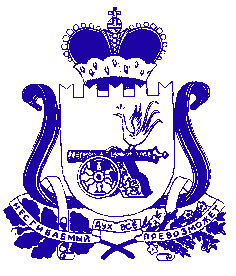       АДМИНИСТРАЦИЯ КРУТОВСКОГО СЕЛЬСКОГО ПОСЕЛЕНИЯПОСТАНОВЛЕНИЕ от  14.03.2016         № 10Об           утверждении          муниципальнойцелевой          программы         «Обеспечение безопасности        дорожного          движения на территории муниципального образования Крутовское  сельское  поселение на 2016 год»               В соответствии с Федеральными  законами  от 10.12.1995 № 196-ФЗ «О  безопасности дорожного  движения»,  от 06.10.2003 №131-ФЗ «Об общих принципах организации местного самоуправления в Российской Федерации», Уставом муниципального  образования Крутовское сельское поселение, Администрация Крутовского сельского поселенияп о с т а н о в л я е т:       1. Утвердить муниципальную целевую программу «Обеспечение безопасности дорожного движения на территории муниципального образования Крутовское сельское поселение  на 2016 год» согласно приложению.      2. Настоящее постановление вступает в силу со дня его подписания Главой муниципального образования Крутовское сельское поселение и подлежит размещению на странице муниципального образования Крутовское сельское поселение на официальном сайте муниципального образования «Велижский район» в сети Интернет, и подлежит обнародованию в местах предназначенных для обнародования нормативных правовых актов.Глава муниципального образования Крутовское  сельского поселения                                                 М.В.Васильева                                                                              Приложение к постановлению  АдминистрацииКрутовского   сельского  поселения                                                                                                             от  14.03.2016  № 10 МУНИЦИПАЛЬНАЯ ЦЕЛЕВАЯ ПРОГРАММА«Обеспечение безопасности дорожного движения на территории муниципального образования Крутовское сельское поселениена 2016 год»                                                                ПаспортМуниципальной целевой  программы«Обеспечение безопасности дорожного движения на территории муниципального образования Крутовское сельское поселение на 2016 год»О необходимости разработки Программы.         Разработка данной Программы продиктована необходимостью реализации Федерального закона от 10.02.1995 №196 «О безопасности дорожного движения».        Автомобилизация населения является важнейшей составной частью прогресса общества. Роль автомобильного транспорта в современном мире трудно переоценить, он имеет огромное значение для удовлетворения не только экономических, но и социальных потребностей населения. Однако процесс автомобилизации населения имеет и негативные стороны. Существенным отрицательным последствием автомобилизации населения является аварийность на автомобильных дорогах.        Безопасность дорожного движения стала серьезной проблемой органов государственной власти и органов местного самоуправления, имеющей огромное социальное и политическое значение. Обществу наносится непоправимый ущерб.        Повышение уровня аварийности на автомобильных дорогах в последнее время объясняется рядом следующих факторов:- темпы роста парка транспортных средств не соответствуют темпам строительства и реконструкции дорог;- недостаточное финансирование работ служб эксплуатации дорог ведет к значительному ухудшению условий движения;- большинство транспортных средств, пострадавших в ДТП, имеет большой срок эксплуатации и не соответствует современным требованиям безопасности движения;- отмечается ухудшение транспортной дисциплины участников движения, прежде всего владельцев индивидуальных автотранспортных средств и пешеходов.Сложившаяся обстановка вызывает тревогу и требует принятия самых решительных мер.Сохранение жизни и здоровья людей – актуальная проблема и для муниципального образования Крутовское сельское поселение.По территории муниципального образования Крутовское  сельское поселение улично-дорожная  сеть  в  границах  населенных  пунктов  составляет 8,14 км дорог, в том числе:  грунтовые -7,34 км. и асфальто-бетон-  0,8км.2. Основные цели, задачи и этапы реализации ПрограммыЦелями Программы являются сокращение количества ДТП, количества пострадавших в них.Для достижения указанных целей необходимо решить следующие задачи:- формирование общественного  мнения по проблеме безопасности дорожного движения, повышение правового сознания и предупреждение опасного поведения участников дорожного движения. Деятельность в указанном направлении предусматривает:- формирование негативного отношения к правонарушениям.Срок реализации Программы – 2016 год.3. Система программных мероприятийПеречень мероприятий Программы представлен в приложении к настоящей Программе Мероприятия Программы реализуются за счет средств  местного бюджета и   иных  источников  финансирования.4. Механизм реализации ПрограммыЗаказчик Программы обеспечивает ее реализацию посредством применения оптимальных методов управления процессом реализации Программы, исходя из ее содержания.5. Оценка эффективности, социально-экономических последствий реализации ПрограммыРеализация мероприятий Программы позволит обеспечить сокращение количества ДТП на дорогах  муниципального  образования Крутовское сельское поселение, сократить число пострадавших в ДТП, совершенствовать условия дорожного движения по улицам и дорогам муниципального образования Крутовское сельское поселение.6. Организация управления реализацией Программы и контроль над ходом ее выполненияКонтроль за ходом выполнения Программы  осуществляет Администрация Крутовского сельского поселения.                                                                                                           Приложение                                                                       к муниципальной целевой программе                                                                      «Обеспечение безопасности дорожного                                                                                   движения  на территории муниципального                                                                              образования  Крутовское  сельское поселение                                                                                      на 2016 год»ПЕРЕЧЕНЬмероприятий муниципальной целевой Программы«Обеспечение безопасности дорожного движения на территории муниципального образования Крутовское сельское поселение на 2016 год»Наименование ПрограммыМуниципальная целевая программа «Обеспечение безопасности дорожного движения на территории муниципального образования Крутовское  сельское  поселение на 2016 год» (далее  - Программа) Правовое основание для разработкиПрограммы Федеральный закон «О безопасности дорожного движения» в ред. Федерального закона от 08.11.2007 № 257-ФЗЗаказчик ПрограммыАдминистрация Крутовского  сельского поселенияИсполнители Программы Администрация Крутовского сельского поселенияОсновные цели и задачи Программы-сокращение количества ДТП и пострадавших в них;-формирование общественного мнения по проблеме безопасности дорожного движения, повышение правового сознания участников дорожного движения и предупреждение их опасного поведения на дорогах;-повышение эффективности работы по предупреждению дорожно-транспортного травматизма на территории  муниципального  образования  Крутовское  сельское  поселениеСрок реализации Программы2016 годОбъем и источники финансирования ПрограммыСредства бюджета муниципального образования Крутовское  сельское  поселение и иные  источники финансирования в размере –   192,9 тыс. руб.Ожидаемые конечные результаты реализации ПрограммыСнижение дорожно-транспортных  происшествий   на  улично-дорожной  сети в  черте  населенных  пунктов  Крутовского  сельского  поселения  повышение  правовой  культуры  граждан в  области безопасности  дорожного  движения; улучшение качества улично-дорожной сети. Органы, осуществляющие контроль над ходом реализации ПрограммыАдминистрация Крутовского   сельского поселения N  
п/п Наименование     
мероприятия     Срок    
исполнения 
мероприятияОбъем финансирования
(тыс. рублей)Исполнитель 
мероприятия 1  23451. Мероприятия по формированию общественного мнения по проблеме     
безопасности дорожного движения, повышению правового сознания и     
предупреждению опасного поведения участников дорожного движения1. Мероприятия по формированию общественного мнения по проблеме     
безопасности дорожного движения, повышению правового сознания и     
предупреждению опасного поведения участников дорожного движения1. Мероприятия по формированию общественного мнения по проблеме     
безопасности дорожного движения, повышению правового сознания и     
предупреждению опасного поведения участников дорожного движения1. Мероприятия по формированию общественного мнения по проблеме     
безопасности дорожного движения, повышению правового сознания и     
предупреждению опасного поведения участников дорожного движения1. Мероприятия по формированию общественного мнения по проблеме     
безопасности дорожного движения, повышению правового сознания и     
предупреждению опасного поведения участников дорожного движения1.1.Проведение  собраний по пропаганде  безопасности               
дорожного    движения
с  населением, проживающим  на  территории  муниципального  образования Крутовское  сельское  поселение            2016 год              -          Администрация
Крутовского 
сельского    
 поселения  2. Мероприятия по повышению эффективности работы по предупреждению    
дорожно-транспортного травматизма2. Мероприятия по повышению эффективности работы по предупреждению    
дорожно-транспортного травматизма2. Мероприятия по повышению эффективности работы по предупреждению    
дорожно-транспортного травматизма2. Мероприятия по повышению эффективности работы по предупреждению    
дорожно-транспортного травматизма2. Мероприятия по повышению эффективности работы по предупреждению    
дорожно-транспортного травматизма2.1.Проведение  собраний по
пропаганде безопасности              
дорожного    движения
с  населением, проживающим  на  территории  муниципального  образования Крутовское  сельское  поселение                  2016год             -         Администрация
Крутовского
сельского    
поселения   3. Мероприятия по совершенствованию системы организации дорожного    
движения3. Мероприятия по совершенствованию системы организации дорожного    
движения3. Мероприятия по совершенствованию системы организации дорожного    
движения3. Мероприятия по совершенствованию системы организации дорожного    
движения3. Мероприятия по совершенствованию системы организации дорожного    
движения3.1.Расходы  по  содержанию  уличного  освещения2016 -  2016 год-              192,9 тыс.руб.    Администрация
Крутовского 
сельского    
поселения    
    3.2.Зимнее     содержание
   дорог в    черте  
населенных пунктов  сельского поселения              2016 -    2016 год –   5,0 тыс.руб. Администрация
Крутовского 
сельского    
поселения     Всего по программе   197,9 тыс. рублей.